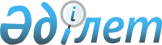 Жалағаш ауданының елді мекендерінде салық салу объектісінің орналасуын ескеретін аймаққа бөлу коэффициенттерін бекіту туралыҚызылорда облысы Жалағаш ауданы әкімдігінің 2021 жылғы 24 қарашадағы № 255. Қазақстан Республикасының Әділет министрлігінде 2021 жылғы 30 қарашада № 25471 болып тіркелді
      "Салық және бюджетке төленетін басқа да міндетті төлемдер туралы" (Салық кодексі) Қазақстан Республикасы кодексінің 529-бабы 6-тармағына сәйкес Жалағаш ауданының әкімдігі ҚАУЛЫ ЕТЕДІ:
      1. Осы қаулының қосымшасына сәйкес Жалағаш ауданынның елді мекендерінде салық салу объектісінің орналасуын ескеретін аймаққа бөлу коэффициенттері бекітілсін.
      2. Осы қаулының орындалуын бақылау жетекшілік ететін Жалағаш ауданы әкімінің орынбасарына жүктелсін.
      3. Осы қаулы 2022 жылғы 1 қаңтардан бастап қолданысқа енгізіледі. Жалағаш ауданының елді мекендерінде салық салу объектісінің орналасуын ескеретін аймаққа бөлу коэффициенттері
					© 2012. Қазақстан Республикасы Әділет министрлігінің «Қазақстан Республикасының Заңнама және құқықтық ақпарат институты» ШЖҚ РМК
				
      Жалағаш ауданының әкімі 

А. Шаменов
Жалағаш ауданы әкімдігінің2021 жылғы 24 қарашадағы№ 255 қаулысына қосымша
№
Кент, ауылдық округтің атауы
Салық салу объектісінің орналасқан жері
Аймаққа бөлу коэффициенті
1
2
3
4
1
Жалағаш кенті
1-аймақ
1,19
1
Жалағаш кенті
2-аймақ
1,19
1
Жалағаш кенті
3-аймақ
1,29
1
Жалағаш кенті
4-аймақ
1,19
2
Аққұм ауылдық округі
Аққұм ауылы
1,38
3
Аққыр ауылдық округі
Аққыр ауылы
1,38
4
Ақсу ауылдық округі
Ақсу ауылы
1,28
5
Аламесек ауылдық округі
Есет батыр ауылы
1,38
6
Бұқарбай батыр ауылдық округі
Бұқарбай батыр ауылы
1,38
7
Еңбек ауылдық округі
Аққошқар ауылы
1,38
8
Жаңадария ауылдық округі
Жаңадария ауылы
1,38
9
Жаңаталап ауылдық округі
Жаңаталап ауылы
1,38
10
Қаракеткен ауылдық округі
Қаракеткен ауылы
1,28
10
Қаракеткен ауылдық округі
Далдабай елді мекені
1,24
11
Мақпалкөл ауылдық округі
Т. Жүргенов ауылы
1,38
12
Мәдениет ауылдық округі
Мәдениет ауылы
1,38
13
Мырзабай ахун ауылдық округі
Мырзабай ахун ауылы
1,38
14
Таң ауылдық округі
Таң ауылы
1,28
14
Таң ауылдық округі
Жаңақоңыс елді мекені
1,25
15
М. Шаменов ауылдық округі
М. Шаменов ауылы
1,28